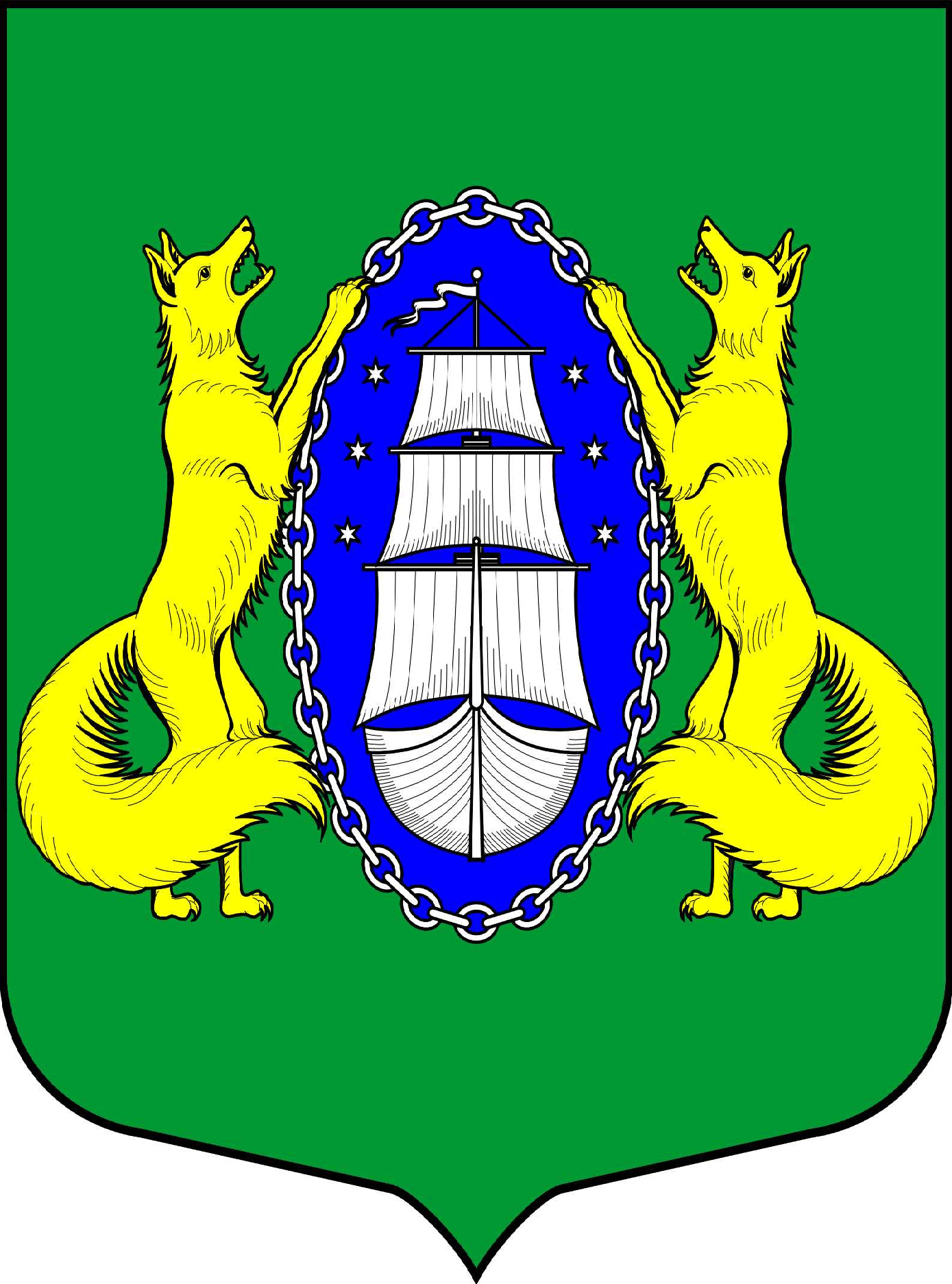 МУНИЦИПАЛЬНОЕ ОБРАЗОВАНИЕ ПОСЕЛОК ЛИСИЙ НОСМЕСТНАЯ АДМИНИСТРАЦИЯПОСТАНОВЛЕНИЕ04.10.2021 года № 84-пСанкт-ПетербургВ соответствии с Бюджетным кодексом Российской Федерации, федеральным законом от 06.10.2003 г. № 131-ФЗ "Об общих принципах организации местного самоуправления в Российской Федерации", Уставом муниципального образования пос. Лисий Нос, на основании «Порядка разработки, утверждения, реализации и оценки эффективности муниципальных программ муниципального образования поселок Лисий Нос», утвержденного постановлением местной администрации муниципального образования пос. Лисий Нос от 01.10.2021 г. № 73-п местная администрация муниципального образования пос. Лисий НосПОСТАНОВЛЯЕТ:Утвердить муниципальную программу «по организации и проведению досуговых мероприятий для жителей Муниципального образования поселок Лисий Нос» в 2022 - 2024 годах»согласно приложению №1 к настоящему постановлению.Настоящее постановление вступает в силу с момента подписания.Контроль за исполнением настоящего постановления возложить на главу местной администрации.Глава местной администрации                                                                             Тремасова Л.В.Приложение № 1        
к постановлению местной администрации Муниципального образования пос. Лисий Нос«По организации и проведению досуговых мероприятий для жителей Муниципального образования поселок Лисий Нос от 04.10.2021 года№ 84-п
МУНИЦИПАЛЬНАЯ ПРОГРАММА МЕРОПРИЯТИЙ МУНИЦИПАЛЬНОГО ОБРАЗОВАНИЯ САНКТ-ПЕТЕРБУРГАПОСЕЛОК ЛИСИЙ НОС«ПО ОРГАНИЗАЦИИ И ПРОВЕДЕНИЮ ДОСУГОВЫХ МЕРОПРИЯТИЙ ДЛЯ ЖИТЕЛЕЙ МУНИЦИПАЛЬНОГО ОБРАЗОВАНИЯ ПОСЕЛОК ЛИСИЙ НОС»В 2022 - 2024 ГОДАХРазработана: Местной администрацией Муниципального образования поселок Лисий НосГлава Местной администрацииМуниципального образования поселок Лисий Нос______________________ Тремасова Л.В.ПАСПОРТ МУНИЦИПАЛЬНОЙ ПРОГРАММЫПЕРЕЧЕНЬ И ОПИСАНИЕ МЕРОПРИЯТИЙ/РАБОТ/УЛУГ/ПОДПРОГРАММК МУНИЦИПАЛЬНОЙ ПРОГРАММЕ ПО ОРГАНИЗАЦИИ И ПРОВЕДЕНИЮ ДОСУГОВЫХ МЕРОПРИЯТИЙ ДЛЯ ЖИТЕЛЕЙ МУНИЦИПАЛЬНОГО ОБРАЗОВАНИЯ ПОСЕЛОК ЛИСИЙ НОСВ 2022 - 2024 ГОДАХКраткая характеристика текущего состояния с указанием основных проблем, обоснование необходимости реализации муниципальной программы для достижения основных целейРабота над муниципальной программой строится по многоуровневой системе. Ведётся работа со всеми категориями граждан: ветераны ВОВ и труда, пенсионеры, работающее население, молодёжь, школьники.  МА осуществляет комплексный подход к решаемым задачам во взаимодействии с общественными организациями (Организация ветеранов войны и труда посёлка, Молодёжный совет посёлка, с учреждениями МО пос. Лисий Нос - ГБОУ школа №438, ГБУ "Родничок", ПКЦ Дом культуры "Лисий Нос", поликлиника №63, библиотека №6 Приморского района, ЦРИ "Ортолюкс", ГКУП Пожарно-спасательная часть №59.Основные проблемы:низкая активность жителей посёлка, отсутствие соответствующего помещения (зал на 50-100 человек) для проведения праздничных мероприятий, небольшая численность активных граждан, проживающих на территории МО Цели программы и задачи программы:- улучшение качества жизни граждан, проживающих на территории МО пос. Лисий Нос- сохранение российских традиций- обеспечение и защита конституционного права жителей МО пос. Лисий Нос на культурную деятельность и свободный доступ к культурным ценностям и благам- предоставление услуг, обеспечивающих наиболее полное удовлетворение культурных запросов и духовных потребностей граждан, их активный отдых, развитие инициативы и реализация творческих возможностей- выявление талантливых жителей МО пос. Лисий Нос, формирование социально значимых потребностей личности и норм поведения в обществе- укрепление института семьи посредством совместного проведения досугаОжидаемые конечные результаты реализации муниципальной программы:- повышение уровня удовлетворённости жителей МО качеством досуговых мероприятий- сохранение количества жителей, охваченных досуговыми мероприятиями- расширение спектра мероприятий, ориентированных на разные возрастные группы- повышение качества информирования населения о проводимых мероприятияхКоличественные индикаторы и показатели муниципальной программы:Оценка эффективности и результативности реализации Программы осуществляется на основе использования системы объективных критериев, которые выступают в качестве оценочных показателей (индикаторов). Они представлены количественными и качественными параметрами.Качественные: удовлетворённость качеством досуговых мероприятийКоличественные: количество жителей, охваченных досуговыми мероприятиямиВажнейшие показатели программы-  на мероприятиях должно присутствовать 80-100% жителей от запланированного числа - эффективно прошло мероприятие (фактическое участие не менее 80% от запланированного количества жителей);- малоэффективно прошло мероприятие (фактическое участие от 50% до 79% от запланированного количества жителей);- неэффективно прошло мероприятие (фактическое участие менее 50% от запланированного количества жителей);- соответствие системе приоритетов социально-экономического развития МО пос. Лисий Нос;- уровень финансового обеспечения.Целевые показателей (индикаторов)муниципальной программыРазработчик программы       _________________________                /Сухомлинова Д.С../                                                                 (подпись)                         (расшифровка подписи) Об утверждении муниципальной программы «По организации и проведению досуговых мероприятий для жителей Муниципального образования поселок Лисий Нос» в 2022 - 2024 годахПолное наименование муниципальной программыОрганизация и проведение досуговых мероприятий для жителей Муниципального образования поселок Лисий НосКБК программы993 0804 4500000202 240Заказчик программыМестная администрация МО пос. Лисий НосРазработчик программыМестная администрация МО пос. Лисий НосОтветственный исполнитель программыСухомлинова Д.С.Основания разработки программы-  Федеральный закон от 06.10.2003 г. № 131-ФЗ «Об общих принципах организации местного самоуправления в Российской Федерации» -  Закон Санкт-Петербурга от 23.09.2009г. № 420-79 «Об организации местного самоуправления в Санкт-Петербурге»;-   Устав муниципального образования посёлок Лисий Нос- Порядок местной администрации лежит в основе организации деятельности по организации и проведению досуговых мероприятий для жителей МО пос. Лисий НосЦели программы- улучшение качества жизни граждан, проживающих на территории МО пос. Лисий Нос- сохранение российских традиций- максимальное вовлечение жителей в творческую самореализацию.-развитие новых форм досуга для жителей.-снятие социальной напряженности.Сроки реализации программы1-4 кв. 2022 - 2024 годовОжидаемые результаты реализации программы- На мероприятиях должно присутствовать 80-100% жителей от запланированного числа. - Повышение уровня удовлетворённости жителей МО качеством досуговых мероприятий- Расширение спектра мероприятий, ориентированных на разные возрастные группы- Повышение качества информирования населения о проводимых мероприятиях- присутствие не менее 80% жителей от запланированного числа на каждом мероприятии.Источник финансирования программыМестный бюджет Муниципального образования пос. Лисий Нос на 2022 - 2024 годМетодика оценки эффективности реализации программыВ соответствии с п. 4 постановления Местной администрации Муниципального образования пос. Лисий Нос от 01.10.2021 г. № 73-п «Об утверждении Порядка разработки, утверждения, реализации и оценки эффективности муниципальных программ муниципального образования пос. Лисий Нос».Муниципальная программа «Организация и проведение досуговых мероприятий для жителей Муниципального образования поселок Лисий Нос»на 2022 год КБК 993 0804 4500000202 244Муниципальная программа «Организация и проведение досуговых мероприятий для жителей Муниципального образования поселок Лисий Нос»на 2022 год КБК 993 0804 4500000202 244Муниципальная программа «Организация и проведение досуговых мероприятий для жителей Муниципального образования поселок Лисий Нос»на 2022 год КБК 993 0804 4500000202 244Муниципальная программа «Организация и проведение досуговых мероприятий для жителей Муниципального образования поселок Лисий Нос»на 2022 год КБК 993 0804 4500000202 244Муниципальная программа «Организация и проведение досуговых мероприятий для жителей Муниципального образования поселок Лисий Нос»на 2022 год КБК 993 0804 4500000202 244Муниципальная программа «Организация и проведение досуговых мероприятий для жителей Муниципального образования поселок Лисий Нос»на 2022 год КБК 993 0804 4500000202 244Муниципальная программа «Организация и проведение досуговых мероприятий для жителей Муниципального образования поселок Лисий Нос»на 2022 год КБК 993 0804 4500000202 244Муниципальная программа «Организация и проведение досуговых мероприятий для жителей Муниципального образования поселок Лисий Нос»на 2022 год КБК 993 0804 4500000202 244№ п/пВид работ/услуг(мероприятия)Участники(при наличии)Ожидаемые конечные результатыОжидаемые конечные результатыСрок исполнения (квартал/ дата)Срок исполнения (квартал/ дата)Объем финансирования, тыс. руб.№ п/пВид работ/услуг(мероприятия)Участники(при наличии)Ед. изм.Кол-во Срок исполнения (квартал/ дата)Срок исполнения (квартал/ дата)Объем финансирования, тыс. руб.123456671Организация и проведение мероприятия "Золотой возраст", посвящённое поздравлению юбиляров и долгожителей посёлка (подарки, праздничные обеды)Жители МО п. Лисий НосЧел.60I-IV кварталI-IV квартал250,02Организация и проведение тематических выездных экскурсий, поставка билетов в музеи, театры и на концерты для жителей муниципального образованияЖители МО п.Лисий НосЧел.400I-IV кварталI-IV квартал1300,03Закупка цветочной продукцией (букеты, корзины)Жители МО п.Лисий НосШт.40I-IV кварталI-IV квартал80,0ИТОГО:ИТОГО:ИТОГО:Ед.5001630,0Муниципальная программа «Организация и проведение досуговых мероприятий для жителей Муниципального образования поселок Лисий Нос»на 2023 год КБК 993 0804 4500000202 244Муниципальная программа «Организация и проведение досуговых мероприятий для жителей Муниципального образования поселок Лисий Нос»на 2023 год КБК 993 0804 4500000202 244Муниципальная программа «Организация и проведение досуговых мероприятий для жителей Муниципального образования поселок Лисий Нос»на 2023 год КБК 993 0804 4500000202 244Муниципальная программа «Организация и проведение досуговых мероприятий для жителей Муниципального образования поселок Лисий Нос»на 2023 год КБК 993 0804 4500000202 244Муниципальная программа «Организация и проведение досуговых мероприятий для жителей Муниципального образования поселок Лисий Нос»на 2023 год КБК 993 0804 4500000202 244Муниципальная программа «Организация и проведение досуговых мероприятий для жителей Муниципального образования поселок Лисий Нос»на 2023 год КБК 993 0804 4500000202 244Муниципальная программа «Организация и проведение досуговых мероприятий для жителей Муниципального образования поселок Лисий Нос»на 2023 год КБК 993 0804 4500000202 244Муниципальная программа «Организация и проведение досуговых мероприятий для жителей Муниципального образования поселок Лисий Нос»на 2023 год КБК 993 0804 4500000202 244№ п/пВид работ/услуг(мероприятия)Участники(при наличии)Ожидаемые конечные результатыОжидаемые конечные результатыСрок исполнения (квартал/ дата)Срок исполнения (квартал/ дата)Объем финансирования, тыс.руб.№ п/пВид работ/услуг(мероприятия)Участники(при наличии)Ед. изм.Кол-во Срок исполнения (квартал/ дата)Срок исполнения (квартал/ дата)Объем финансирования, тыс.руб.123456671Организация и проведение мероприятия "Золотой возраст", посвящённое поздравлению юбиляров и долгожителей посёлка (подарки, праздничные обеды)Жители МО п.Лисий НосЧел.60I-IV кварталI-IV квартал320,02Организация и проведение тематических выездных экскурсий, поставка билетов в музеи, театры и на концерты для жителей муниципального образованияЖители МО п.Лисий НосЧел.450I-IV кварталI-IV квартал1550,03Закупка цветочной продукцией (букеты, корзины)Жители МО п.Лисий НосШт.40I-IV кварталI-IV квартал87,1ИТОГО:Ед.5501957,1Муниципальная программа «Организация и проведение досуговых мероприятий для жителей Муниципального образования поселок Лисий Нос»на 2024 год КБК 993 0804 4500000202 244Муниципальная программа «Организация и проведение досуговых мероприятий для жителей Муниципального образования поселок Лисий Нос»на 2024 год КБК 993 0804 4500000202 244Муниципальная программа «Организация и проведение досуговых мероприятий для жителей Муниципального образования поселок Лисий Нос»на 2024 год КБК 993 0804 4500000202 244Муниципальная программа «Организация и проведение досуговых мероприятий для жителей Муниципального образования поселок Лисий Нос»на 2024 год КБК 993 0804 4500000202 244Муниципальная программа «Организация и проведение досуговых мероприятий для жителей Муниципального образования поселок Лисий Нос»на 2024 год КБК 993 0804 4500000202 244Муниципальная программа «Организация и проведение досуговых мероприятий для жителей Муниципального образования поселок Лисий Нос»на 2024 год КБК 993 0804 4500000202 244Муниципальная программа «Организация и проведение досуговых мероприятий для жителей Муниципального образования поселок Лисий Нос»на 2024 год КБК 993 0804 4500000202 244Муниципальная программа «Организация и проведение досуговых мероприятий для жителей Муниципального образования поселок Лисий Нос»на 2024 год КБК 993 0804 4500000202 244№ п/пВид работ/услуг(мероприятия)Участники(при наличии)Ожидаемые конечные результатыОжидаемые конечные результатыСрок исполнения (квартал/ дата)Объем финансирования, тыс. руб.Объем финансирования, тыс. руб.№ п/пВид работ/услуг(мероприятия)Участники(при наличии)Ед. изм.Кол-во Срок исполнения (квартал/ дата)Объем финансирования, тыс. руб.Объем финансирования, тыс. руб.12345677Организация и проведение мероприятия "Золотой возраст", посвящённое поздравлению юбиляров и долгожителей посёлка (подарки, праздничные обеды)Жители МО п.Лисий НосЧел.60I-IV квартал337,0337,0Организация и проведение тематических выездных экскурсий, поставка билетов в музеи, театры и на концерты для жителей муниципального образованияЖители МО п.Лисий НосЧел.500I-IV квартал1600,01600,0Закупка цветочной продукцией (букеты, корзины)Жители МО п.Лисий НосЧел.40I-IV квартал100,3100,3ИТОГО:ИТОГО:ИТОГО:Ед.6002037,32037,3№ п/пНаименование показателя (индикатора)Ед. изм.Достигнутый показатель за предыдущий периодПлановое значение показателя за 2022 год  Значение показателя нарастающим итогом на 2023 годПлановое значение показателя на период реализации программы12345671Уровень удовлетворённости жителей МО качеством досуговых мероприятий%Не менее 70%2Количество жителей, охваченных досуговыми мероприятиямиЧел.Не менее 10053Информированность населения о проводимых мероприятиях%Не менее 70%